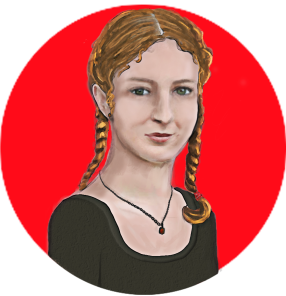 C’est une enseignante de 6e année qui a pensé à cette activité. Quelques clics et un peu d’imagination, c’est tout ce dont tu as besoin. Tu peux utiliser la version d’essai de Comic Life pour réaliser ton photo-roman. Regarde l’exemple qui suit, tu vas voir c’est amusant!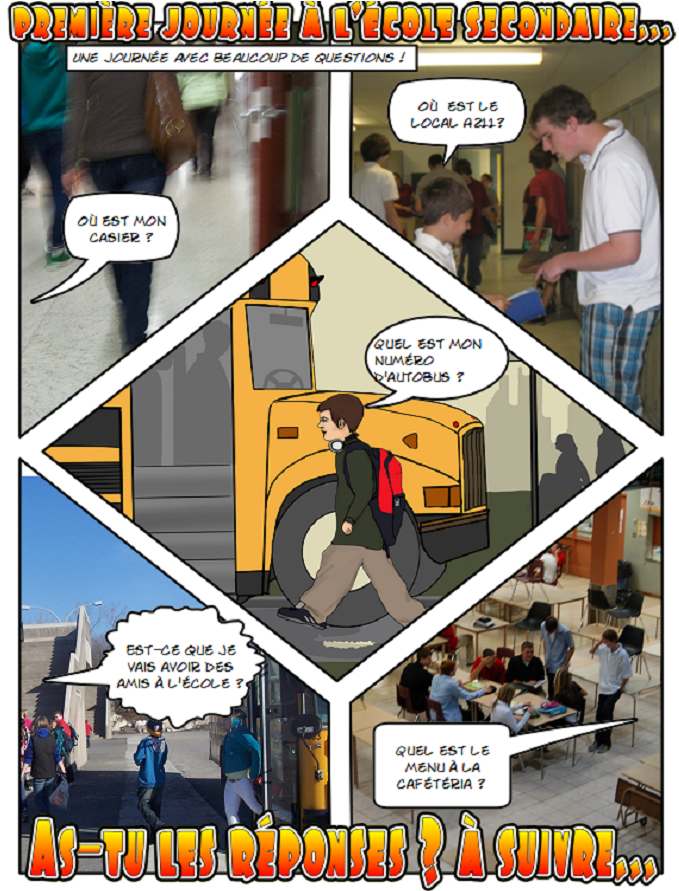 Réalisé avec : Comic Life 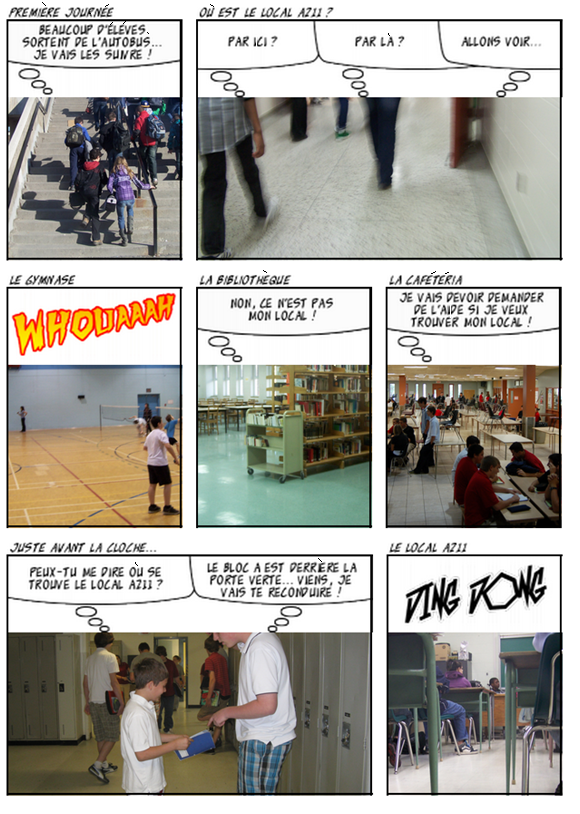 Réalisé avec : http://www.roman-photos.info/